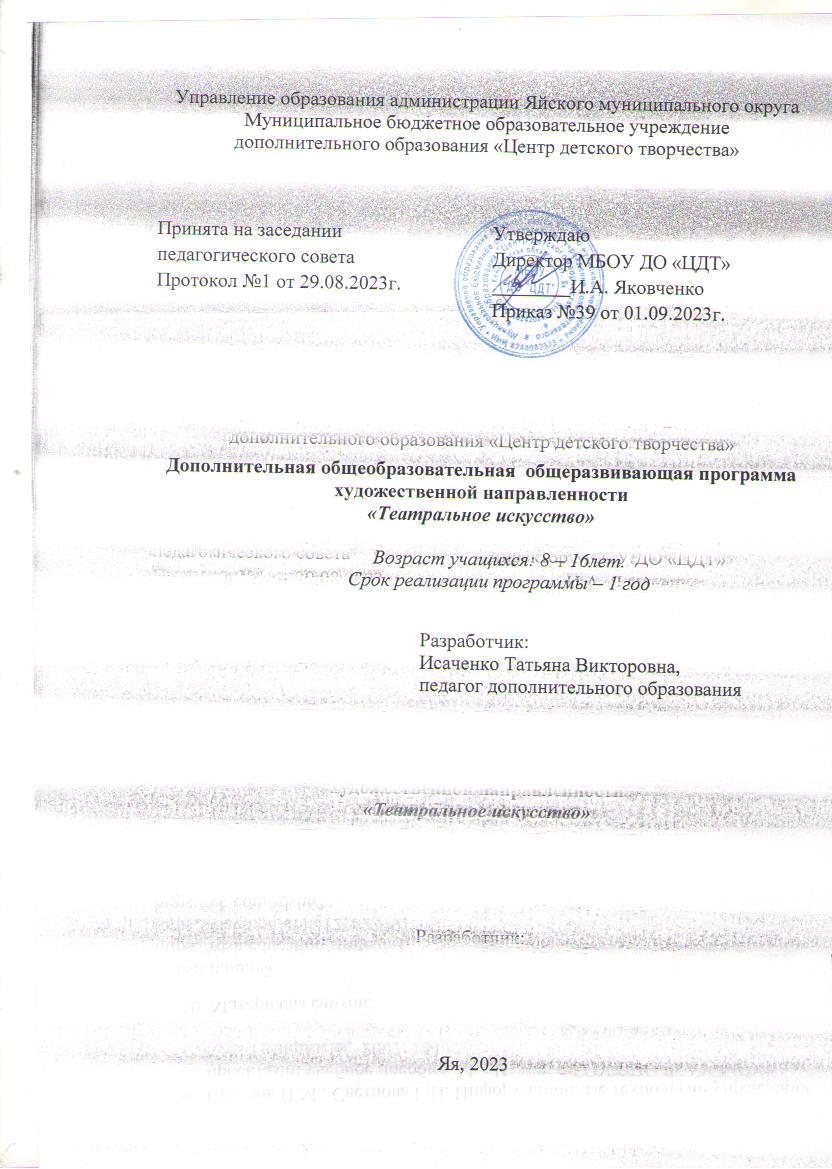 Пояснительная запискаДополнительная общеобразовательная общеразвивающая программа «Театральное искусство» относится к художественной направленности. Составлена программа  в 2006 году, прошла этап адаптации на детях сельской школы в 2007 году,  переработана в 2008году. Рецензирована в 2009 году, заведующей кафедрой проблем воспитания и дополнительного образования КРИПКиПРО, кандидатом педагогических наук О.С. Кононенко. Дополнена в 2022 году.Программа разработана согласно нормативным и правовым документам: Закон Российской Федерации «Об образовании» (Федеральный закон от 29 декабря 2012 г. №273-ФЗ);Приказ Министерства просвещения РФ от 9 ноября 2018 г. № 196 «Об утверждении порядка организации и осуществления образовательной деятельности по дополнительным общеобразовательным программам»;Приказ Минпросвещения России от 30 сентября 2020 г. №533 «О внесении изменения в Порядок организации и осуществления образовательной деятельности по дополнительным общеобразовательным программам, утвержденный приказом Министерства просвещения России от 9 ноября 2018 г. №196»;Концепция развития дополнительного образования детей (Распоряжение Правительства РФ от 31 марта 2022 г. №678-р);Письмо Министерства образования и науки РФ от 18.11.2015 № 09-3242 «Методические рекомендации по проектированию дополнительных общеразвивающих программ (включая разноуровневые программы);Государственная программа РФ «Развитие образования» на 2018 – 2025 гг.  (постановление Правительства Российской Федерации от 26 декабря 2017 г. № 1642); Письмо Минобрнауки РФ от 11.12.2006 N 06-1844 «О примерных требованиях к программам дополнительного образования детей»;Постановление Главного государственного санитарного врача Р Ф от 28.09.2020 г. СП 2.4. 3648-20 «Санитарно-эпидемиологические требования к организациям воспитания и обучения, отдыха и оздоровления детей и молодежи»;Устав и локальные акты учреждения.Актуальность и педагогическая целесообразность программыВ современное время, время компьютерных технологий, театр, как вид искусства становится менее востребован в среде детей. Современное поколение все свободное время проводит за компьютером, что негативно влияет на их развитие и здоровье. Театральная деятельность в дополнительном образовании – это творчество игры и представления, которая развивает гармоничную личность учащегося и является составной часть эстетического обучения и воспитания. Приобщение детей к театральному искусству, где синтез актерской игры и танца, музыки, акробатики, пантомимы, клоунады и трюковых элементов, дает   возможность раскрыть  их внутренний творческий потенциал.Воспитание творческой, саморазвивающейся личности, не исключающей хорошие знания, – эту задачу активно выполняет детский театр в УДО, в частности его современный вид - театр-шоу,  привлекающий детей своей яркостью, новизной, нестандартным сценическим решением.  Театр-шоу активизирует детей, нуждающихся в живом творческом общении, снимает напряжение, стрессы, развивает образное мышление, память, фантазию, чувство юмора. Специфическая особенность детского театра, как формы художественного воспитания – это единство учебно-воспитательного процесса, который предполагает, что воспитание идет через обучение сценическому мастерству, и овладение технологией актерского мастерства направлено на формирование характера человека, его духовного мира и приобщение его к истоками народных традиций. Для этого создана программа «Театральное искусство».  Для составления данной программы использованы рекомендацииА.П. Ершовой. Содержание программы ориентировано на знакомство с выразительным языком театра. Учащимся предоставляется    возможность    научиться    анализировать действия и поступки героя, и логику поведения в зависимости от предлагаемых обстоятельств. Программа основана на принципах реалистического театра школы переживания (К.С. Станиславский) и на современном понимании «Метода физических действий и потребностей - информационной концепции  личности». Особую роль для художественного развития учащихся имеет «практика» - собственная практика ребенка, его предметная деятельность. Занятия по программе способствуют нравственному росту ребенка, культуре и этике отношений в коллективе, развитию творческих, артистических и сценических способностей, позволяют укрепить здоровье ребенка, способность владения своим телом, воспитывают волю, терпение и трудолюбие.На занятиях по программе «Театральное искусство» ребенок имеет возможность высказать свое мнение и осуществить свой замысел, тем самым, раскрыть свою индивидуальность, в этом и состоит новизна программы. Цели и задачи программыЦель  программы: формирование и развитие творческой индивидуальности детей, вовлеченных в театральную деятельность через современный вид театр-шоу. Задачи:Обучающие1.Познакомить с основами театрального искусства.2.Обучить  приемам и навыкам актерского мастерства.3.Научить ставить цель и решать творческие задачи в процессе работы над индивидуальными и коллективными проектами, самостоятельно ставить творческие номера. Развивающие   1.Развить актерские способности учащихся, посредством специальных упражнений, тренингов, акробатических трюков.   2.Формировать представление об образе героя в театре, нравственных идеалах,о выразительных средствах театрального исполнительского искусства.             3.Формировать уверенность в себе, стремление преодолевать собственную скованность и закомплексованность.Воспитательные     1.Воспитать чувства толерантности, коллективизма, уважительное отношение к традициям коллектива.    2. Воспитать качества, необходимые для взаимодействия с партнером, для работы в группе, культуру общения с окружающими и культуру поведения на сцене во время выступления.Сроки реализации образовательной программы:Программа  «Театральное искусство» рассчитана на один года обучения для детей от 8 до 16 лет.Организация образовательного процессаОбъем программы 144 часа – 2 раза в неделю по 2 часа.Обучение детей – построено на комплексном освоении различных видов художественного творчества с применением образовательных технологий, связанных с поиском новых совершенных форм, конструктивных решений, нестандартного использования материалов при создании творческого продукта. Все темы программы взаимосвязаны, благодаря чему обеспечивается интеграция различных видов творческой деятельности, необходимых для достижения учащимися общего положительного результата и достижения цели программы. Включаясь в совместную театральную деятельность, учащиеся приходят к созданию неповторимых творческих работ в области актерского мастерства и режиссуры, в этом заключается педагогическая целесообразность данной программы. В процессе обучения, главное не  то, чтобы помочь детям стать будущими актерами, а то, чтобы помочь им в формировании своего творческого Я. Репертуар постоянно обновляется и расширяется новыми постановками,  может подбираться и варьироваться в соответствии с составом коллектива и тематикой предстоящих выступлений.Реализация программы может осуществляться с использованием электронного обучения, дистанционных образовательных технологий, позволяющих осуществлять обучение на расстоянии без непосредственного контакта между педагогом и учащимися в соответствии с положением  об организации образовательного процесса с использованием электронного обучения и дистанционных образовательных технологий. Образовательный процесс в этом случае предусматривает значительную долю самостоятельной работы учащихся. Обучение с использованием дистанционных образовательных технологий может реализовываться комбинированно с традиционной формой обучения.Формы и методы проведения занятийОпосредованное осуществление взаимодействия педагога с учащимися может быть организовано при подготовке к участию в конкурсах на заключительных этапах; для учащихся с высокой степенью успешности в освоении программ; для учащихся, пропускающих учебные занятия по уважительной причине (болезнь и др.); в период отмены (приостановки) занятий в очной (контактной) форме. В обучении с применением ЭО и ДОТ могут использоваться следующие организационные формы учебной деятельности:- лекция;- презентация;- онлайн-беседа;- упражнения;- практическое занятие;- контрольная работа;- самостоятельная работа и др.Электронные образовательные ресурсы, используемые при применении дистанционных образовательных технологий:- Zoom https://zoom.us/ — эта платформа для конференций дает возможность бесплатно организовывать встречи до 100 участников;- Google Класс Google Classroom – бесплатный сервис для школ, некоммерческих организаций и всех, у кого есть личный аккаунт Google. Он упрощает диалог учащихся и преподавателей. Этот сервис позволяет экономить время при создании курсов, рассылке домашних заданий, общении с учащимися и организации учебного процесса;- Яндекс.Диск — облачный сервис, позволяющий пользователям хранить свои данные на серверах в «облаке» и передавать их другим пользователям в Интернете.В основе многообразных форм учебных занятий имеются общие характеристики:каждое учебное занятие имеет цель, конкретное содержание, определенные методы организации учебно-педагогической деятельности;любое занятие состоит из отдельных взаимосвязанных этапов;построение учебного занятия осуществляется в определенной логике, зависящей от его цели и типа.Учебные занятия группируются на основе единства педагогических целей на занятия по:-  получению новых знаний и умений, цель которых – первичное получение знаний,- закреплению знаний и умений,- обобщению и систематизации знаний и умений, применению знаний и умений с целью выработки способности переносить знания и умения в новые условия, контролю и коррекции знаний, необходимых для проведения оценки результатов деятельности каждого учащегося.Каждое занятие состоит из вводной, основной, заключительной частей, с подведением итогов и рефлексией.  Программой предусмотрено вариативное использование и других форм организации: занятия малокомплектными группами для работы над ролью, репетиции. Виды занятий определяются содержанием программы и предусматривают беседы, практические занятия, подготовки к праздникам, проведение игровых и спортивных программ, конкурсов, викторин.    Обучение проводится с помощью различных форм и методов. Для изучения теоретических вопросов используются беседы, сопровождающиеся показом иллюстраций, просмотром и анализом игр. При работе с детьми учитываются индивидуальные особенности каждого ребёнка. Детям с повышенными способностями предлагаются более сложные задания.  Ожидаемые результатыК концу первого года обучения  учащиеся, как правило, могут знать:азы актерского мастерстваэлементы сценического движения и пластики;знать основные понятия «представление», «темп и ритм». уметь:работать над текстом, используя правила логики речи;слушать и понимать;инсценировать отдельные сцены;с различной интонацией произнести заданный текст,выполнять варианты по сцене движению и воплощению;проявлять актерское внимание и воображение;выполнять упражнения для управления интонацией, развития дикции и артикуляции.                                      Способы определения результатовФормой   подведения итогов  по образовательной программе выбран:  спектакль, шоу-программа.Критерии и формы оценки качества знанийПрограммой предусмотрены формы контроля: -решение ситуаций;-игра-тест.Эффективным способом проверки реализации программы  является итоговая творческая работа каждого учащегося ( творческий номер).Результат обучения прослеживается в творческих достижениях (грамоты, дипломы) учащихся, в призовых местах на конкурсах и фестивалях различного уровня. Свидетельством успешного обучения являются портфолио учащихся, сформированные из дипломов и  грамот.Учебно-тематический планСодержание программы Вводное занятие – 2 ч.Введение в курс театральное искусство.Раздел 1. Введение в театральную деятельность– 12 ч.Театр снаружи и изнутри – 2 ч.Практическая работа: просмотр кинофильма о театре.Жанры театрального искусства -4 ч.Знакомство с жанрами театрального искусства. Драма. Комедия. Мелодрама.Мюзикл. Пародия.Трагедия.Практическая работа: Просмотр видеоматериалов. Рождение спектакля – 4 ч.Как рождается спектакль. Практическая работа: Игра – перевоплощение. Культура поведения в театре-2чТеатральная этика. Раздел 2. Актёрское мастерство-24ч.Внимание – 8 ч.Значение внимания для актера. Зрительное, слуховое, осязательное внимание.Практическая работа:игры: «Живой телефон», «След в след», «Воробьи – вороны», «Запомни фотографию», «Дружная семейка», «Зеркало», «Кто во что одет», «Тень».Освобождение мышц -8 ч.Умение владеть своим телом. Практическая работа: Разминка.Настройка.Разогрев.Тренинги: «Змейка», «Лесная поляна», «Колокольчики» «Запрет», «Кто сильнее»,«Ведренная мельница», «Миксер», «Пружина», «Кошка», «Гусиный шаг», «Кенгуру».Воображение -8 ч. Значение воображения для актера.Практическая работа:игровой тренинг: «Я скульптор, а моя рука – глина», «Замороженный», «Суета», «Диалог с ногами», «Переход», «Скульптор лепит звук», «Жизнь бабочки, котенка, птицы», «Пантомима», «Рассказ-картинка», «Рассказ наоборот», «Предложения из слов», «Три предмета», «Таинственные коробочки».Этюды: «Радость», «Гнев», «Грусть», «Милосердие», «Сострадание», «Отвращение», «Страх», «Ссора», «Обида», «Усталость», «Встреча», «Разговор по телефону», «Просьба», «Благодарность», «Понимание»,  «Знакомство». Раздел – 3. Пластика– 32ч.Координация движения – 8 ч.Как научиться координировать свои движения. Практическая работа:Различные виды падения.Упражнения на координацию движения«Арлекин», «Выращивание цветка», «Жонглёр», «Взрыв», «Необыкновенный концерт», «Неудобная поза», «Парное или маленькое зеркало», «Тень».Пластическая импровизация «Я - зернышко». Импровизация по сказкам: «Теремок», «Курочка Ряба», «Колобок», «Кошкин дом», «Красная шапочка».Освоение пространства – 8 ч.Значение пространства для актера.Практическая работа:упражнения наосвоение пространства и заполнение пространства. Упражнения: «Ветряная мельница», «Миксер», «Пружина», «Гусиный шаг», «Стоп-кадр».Ритмические этюды: «Цепочки», «Оркестр» , «Невесомость », «Птичий двор», «Концерт» , «Балерина».Музыка в движении-8ч.Как музыка помогает создавать тот или иной образ на сцене. Практическая работа: игровые упражнения: «Опаздывающее движение», «Музыкальная шкатулка», «Обезьянки», «Японская машинка», «Хлопки», «Алфавитная машинка», «Музыкальные этюды».Импровизации на музыкальную тему «Встреча в саду», «Птичий двор», «Лунная соната».Создание образа - 8 часов.Образ - что это? Костюм. Грим. Практическая работа:игры на развитие воображения: «Таинственные коробочки», «Три предмета», «Воодушеви предмет». Работа над созданием образа: подбор костюма к заданной роли. Работа с гримом. Виды грима: обычный, эстрадный, характерный, абстрактный.Раздел 4. Постановочная работа– 76ч. Этюды– 14 чЧто такое этюдная работа.Практическая работа: создание этюда на заданном материале.Тренинги: «Невидимая нить», «Взрыв», Большое зеркало», «Жизнь бабочки», «Поваренная книга». «Поймать хлопок».  «Я-скульптор,а моя рука-глина». «Суета». «Замороженные». «Скульптор лепит звук». Создание образа в пластике -12ч. Практическая работа: пластические этюды и зарисовки: «Расслабление –напряжение», «Марионетка», «Тряпичная кукла», «Точка», «Звезда», «Мягкая рука». Создание образа в пластике: «Песок», «Глиняная кукла», «Металл», «Вода», «Огонь». Игры на развитие пластики: «Догони тележку», «Кошечка», «Кенгуру», «Индийский танец», «Черепаха», «Метроном».Работа над текстом – 20 ч.Ритмическая основа стихотворения, монолога, диалога. Практическая работа: скороговорки, речевые тренинги, дыхательные упражнения, звуковые игры, упражнения для резонирования. Артикуляционная гимнастика и   гимнастика для губ: «Пятачок», «Свечи», «Часики», «Уколы», «Колокольчик», «Улыбка-хоботок», «Чаша». Упражнения на развитие диапазона  голоса: «Этажи», «Маляр», «Колокола», «Оркестр». Работа с текстом произведения.Тема 4:Репетиция на сцене - 20 ч.Виды мизансцен.Практическая работа: постановочная работа: подготовка миниатюр, небольших тематически сценических композиций. Выбор материала. Работа с текстом. Работа над ролью. Создание образа. Поиск и создание характера. Репетиционный период: репетиция по блокам, сводная репетиция, общая сцена. Тренинги: «Подозрение», «Моя тень», «Наблюдение», «Мягкая игрушка», «Полёт в небо», «Полёт в космос», «Морской бриз», «Роботы», «Пожарники».Изготовление реквизита и работа над костюмом – 6 ч.Реквизит. Декорация. Костюм.Практическая работа: подбор ипримерка костюмов. Изготовление декораций и реквизита.Заключительное занятие –2ч.Практическая работа: творческое представление.Оценочные материалыМониторинг по темам «Сценическая речь», «Актерское мастерство», «Пластические этюды»Текущий контроль: Инсценировка одного из стихотворений Итоговый контроль: открытое занятие, показ спектакля, участие в конкурсахМетодическое обеспечение программы1. Дидактические материалы:   - методические рекомендации  тренинговых занятий по темам: «Актерское мастерство», «Пластика», «Сценическое движение»  - раздаточный материал по  основным разделам программы.2.Сборник сценариев итоговых программ и спектаклей3.Сборник конспектов мастер-классов4. Сборник конспектов занятий5. Папка тренингов и упражнений по основным разделам программы.Материально-техническое оснащение программы 1. Помещение для занятий и репетиций. 2. Инвентарь для выполнения ритмических упражнений. 3. Компьютер, флешкарты, диски. 4. Костюмы для спектакля. 5.Грим. 6. Реквизит для постановки спектакля, шоу.Список литературы для педагогаБезымянная О.Г. Школьный театр учебное пособие / О.Г.Безымянная Москва «Айрис Пресс» Рольф 2001 г. - 270 с.В помощь начинающим руководителям театральной студии./  Методическое пособие. Белгород. 2003 г.Гиппиус. З.В. Гимнастика чувств. /   Тренинг творческой психотехники.Л.М.Москва. Искусство. 2002.Горчаков. Н.М.  /Режиссерские уроки Станиславского. – Москва.2001Ершова А.П. Уроки театра на уроках в школе/ Театральное обучение школьников I-XI классов. Москва. 1990.Особенности воспитания в условиях дополнительного образования.   Москва. ГОУ ЦРСДОД. 2004. – 64 с. (Серия «Библиотечка для педагогов, родителей и детей»).Смолина. К.В.   Сто великих театров мира. – Москва. 2001.Станиславский, К.С.   Работа актера над собой. Москва. 1989Станиславский. К. С. Собрание сочинений (I – II том).  – Москва. Искусство. 1988Суркова. М. Ю.Игровой артикуляционно-дикционный тренинг. Методическая разработка. - С. СГАКИ. 2009.Сыромятникова. И.С. Искусство грима и макияжа/  научно-популярная литература / И.С. Сыромятникова».- Москва. 2004.Тарабарина. Т.А.   50 развивающих игр. – Ярославль. 1999.Театр, где играют дети/Учеб.-метод.пособие для руководителей детских театральных коллективов/ Под ред. А.Б.Никитиной.–Москва. Гуманит.изд.центр ВЛАДОС. 2001Товстоногов .Г.А.   Зеркало сцены.  - Т.1-2.-Л.1980Успенский ,Э.А. Школа клоунов- М. 1996.Чернышев. А. С. Психологические основы диагностики и формирование личности коллектива школьников/ А.С.Чернышов/  – Москва. 1989. Щуркова. Н.Е. Классное руководство. Формирование жизненного опыта у учащихся.   - Москва. Педагогическое общество России. 2002. -160с.Литература для учащихсяБейган. Л. Грим для театра, кино и телевидения. Практическое руководство в фотографиях". Москва. Искусство - 1997Воронова.  Е.А. «Сценарии праздников, КВНов, викторин. Звонок первый – звонок последний.  Ростов-на-Дону. «Феникс». 2004 Давыдова. М., Агапова И. Праздник в школе.  Третье издание, Москва «Айрис Пресс». 2004 Журнал «Театр круглый год» приложение к журналу «Читаем, учимся, играем»  2004-г. 2005г. Куликовская. Т.А. 40 новых скороговорок. Практикум по улучшению дикции.  – Москва. 2003г.Станиславский. К.С.  Работа актера над собой.- Москва. 1989г.Суркова. М. Ю.Игровой артикуляционно-дикционный тренинг.  Методическая разработка.- С.: СГАКИ. 2009.Успенский .Э.А.  Школа клоунов- Москва.1996г. Школьный театр. Классные шоу-программы»/ серия «Здравствуй школа» -  Ростов н/Д: Феникс. 2005г.№ппНаименование разделов, темКоличество часовКоличество часовКоличество часов№ппНаименование разделов, тем1 годтеорияпрактикаВводное занятие22-IВведение в театральную деятельность1266Тема: Театр снаружи и изнутри2- 2Тема: Жанры театрального искусства422Тема: Рождение спектакля422Тема: Культура поведения в театре22-IIАктёрское мастерство24618Тема: Внимание826Тема: Освобождение мышц826Тема: Воображение826IIIПластика32824Тема: Координация движения826Тема: Освоение пространства826Тема Музыка в движении826Тема: Создание образа826IVПостановочная работа72864Тема: Этюды14212Тема: Создание образа в пластике  12-12Тема: Работа над текстом20218Тема: Репетиция на сцене20218Тема: Изготовление костюмов и реквизита624Заключительное занятие22Итого:14430114